Berlin Ost und Berlin West1. Vor dem LesenSchau dir das Video an:https://www.youtube.com/watch?v=x83OEzipiQoSchreib die Jahreszahlen: Jahr:??	Deutschland hat den 2. Weltkrieg verloren. Die vier Siegermächte sind: USA, Sowjetunion, Großbritannien, Frankreich.Jahr: ??	23. Mai, BRD wurde gegründetJahr: ??	7. Oktober, DDR wurde gegründetJahr: ??	Die innerdeutsche Grenze wird überwachtJahr: ??	12./13. August – die Mauer wird gebautJahr: ??	7. November - DemonstrationJahr: ??	9. November – MauerfallJahr: ??	Wiedervereinigung2. Fragen zum TextWarum waren die Bürger mit den Bedingungen in der DDR unzufrieden?Warum wurde die Mauer gebaut?Wie lang und wie groß war die Berliner Mauer?Was mussten die ostdeutschen Grenzsoldaten tun, wenn eine Person versuchten die Mauer zu überqueren?Nenne einige Fluchtversuche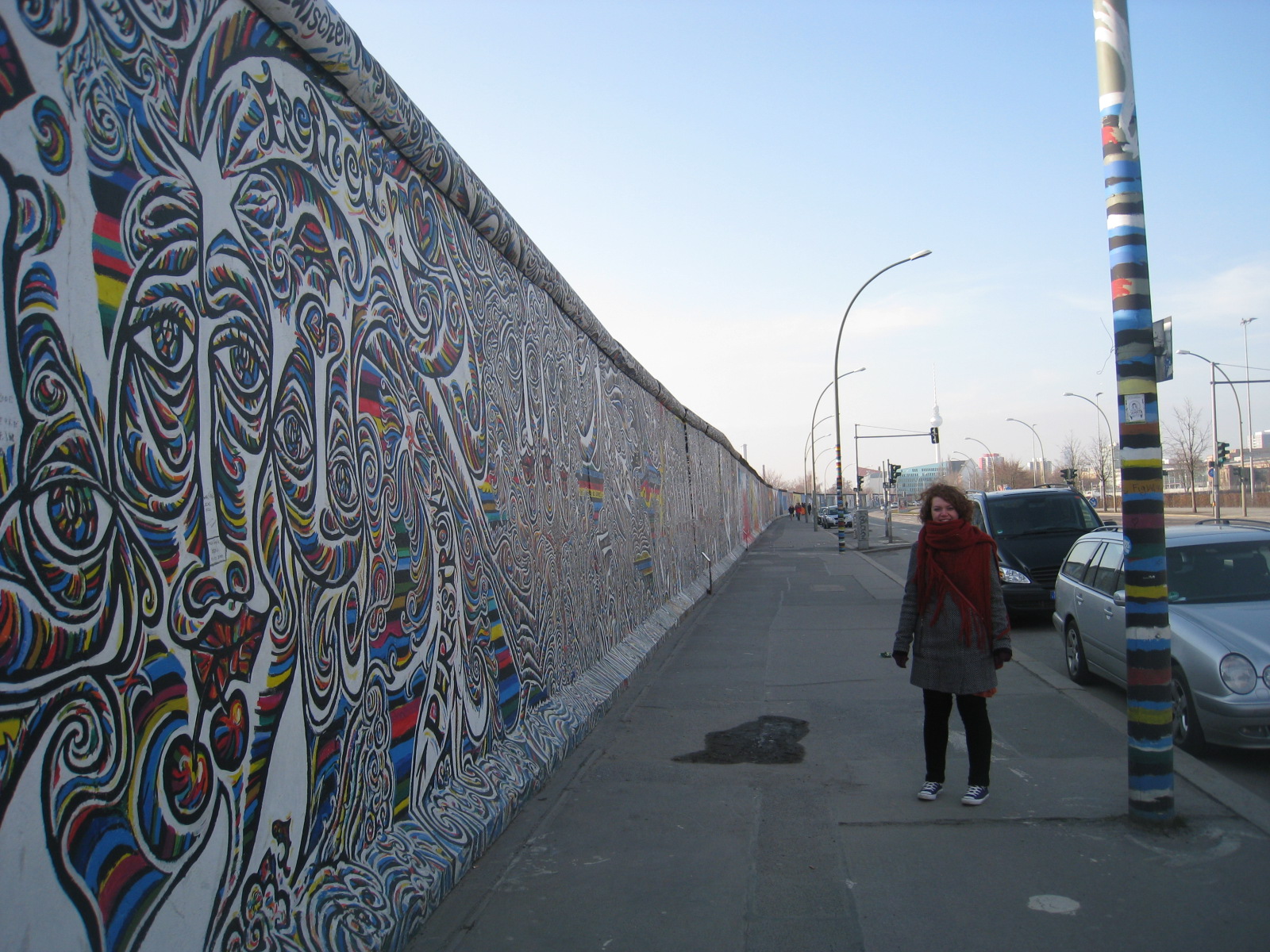 East Side Gallery (Foto: Helle Lodahl Madsen)